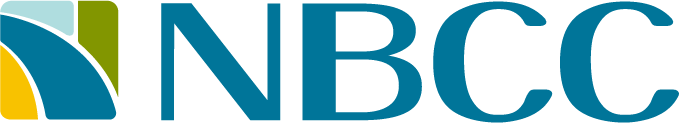 Instructor, Medical Laboratory Assistant and Medical Laboratory TechnologySaint John Campus The OpportunityNew Brunswick Community College (NBCC) is committed to transforming lives and communities. The College is currently seeking a dynamic individual for the position of Community College Instructor– Medical Laboratory Assistant and Medical Laboratory Technology (term).  This term position from August 2022 to October 1, 2023.  When you work at NBCC, you are a valued team member and a part of a community of leaders who are driven by learning excellence and social and economic development.What you will be working on:Collaborating with and reporting to the Chair of Allied Health, as a member of the faculty team, you are responsible for planning and preparing instructional materials and resources; establishing and managing a positive learning environment; instructing and evaluating students; building and sustaining professional relationships with students, colleagues, community partners, and stakeholders; as well as other related duties. Specific instructional areas may include, but may not be limited to:Transfusion scienceOverview of the Medical Laboratory ProfessionsEthicsPhlebotomyClerical and Pre-analytical skillsHealth Care in CanadaOther course work as necessaryThis position will also supervise students completing off-site clinical rotations.Responsibilities will also include ordering of laboratory supplies, scheduling of laboratory activities and classroom management. Hours of work will include weekdays. You will be required to teach students online, in the classroom and in lab. You will be willing and able to integrate technology and active student learning techniques into teaching practices.What we are looking for: A diploma in medical laboratory technology or a bachelor’s degree in medical laboratory science, and recent and related experience in a hospital laboratory environmentYou must be in possession of or be eligible for licensing from the New Brunswick Society of Medical Laboratory Technologists (NBSMLT)You must be an active, certified member of the Canadian Society for Medical Laboratory Science (CSMLS)You will be required to provide proof of immunization and criminal background checkPreference may be given to candidates who have experience teaching in a post-secondary environmentKnowledge of the accreditation process to assist with program accreditation and experience in other areas of the laboratory will be considered an assetDon’t forget to clearly demonstrate how you meet these qualifications on your resume.Other combinations of education and experience may be considered as equivalent. Subject to competition response, the minimum qualifications may be raised.All applicants must be eligible to work in Canada at the time of application. This competition may be used to fill future vacancies at the same level.What is in it for you? Comprehensive compensation and benefits package that includes a competitive annual salary: $53,508 to $75,400. Successful candidates may be eligible for a higher maximum step, up to $82,342 based on their level of post-secondary educationBecome a member of the New Brunswick Public Service Pension PlanOpportunities for professional development and trainingNBCC’s supports the wellbeing of its employees we provide free access to an Employee and Family Assistance Program (EFAP) and servicesPaid sick and vacation leave Volunteer leaveThis position is a unionized position where the terms and conditions of employment are in accordance with the NBUPPE –Education (Instructional) agreement for the College.As part of the Public Service of New Brunswick, NBCC requires proof of vaccination from all NBCC employees. The New Brunswick Community College (NBCC) is committed to being flexible in its operations and to the wellbeing of its employees. This includes considering reasonable requests for alternative work arrangements, when feasible, to meet the changing needs of the College and its students. In order to ensure our student needs are met, flexible work arrangements cannot extend beyond the New Brunswick border. NBCC employees must be living in a location that is a reasonable distance from one of our seven work locations around the Province.We promote an equal opportunity work environment.We welcome you to submit a detailed application and resume online by April 15, 2022. All applications will be acknowledged upon receipt.